Our prophet has some words for you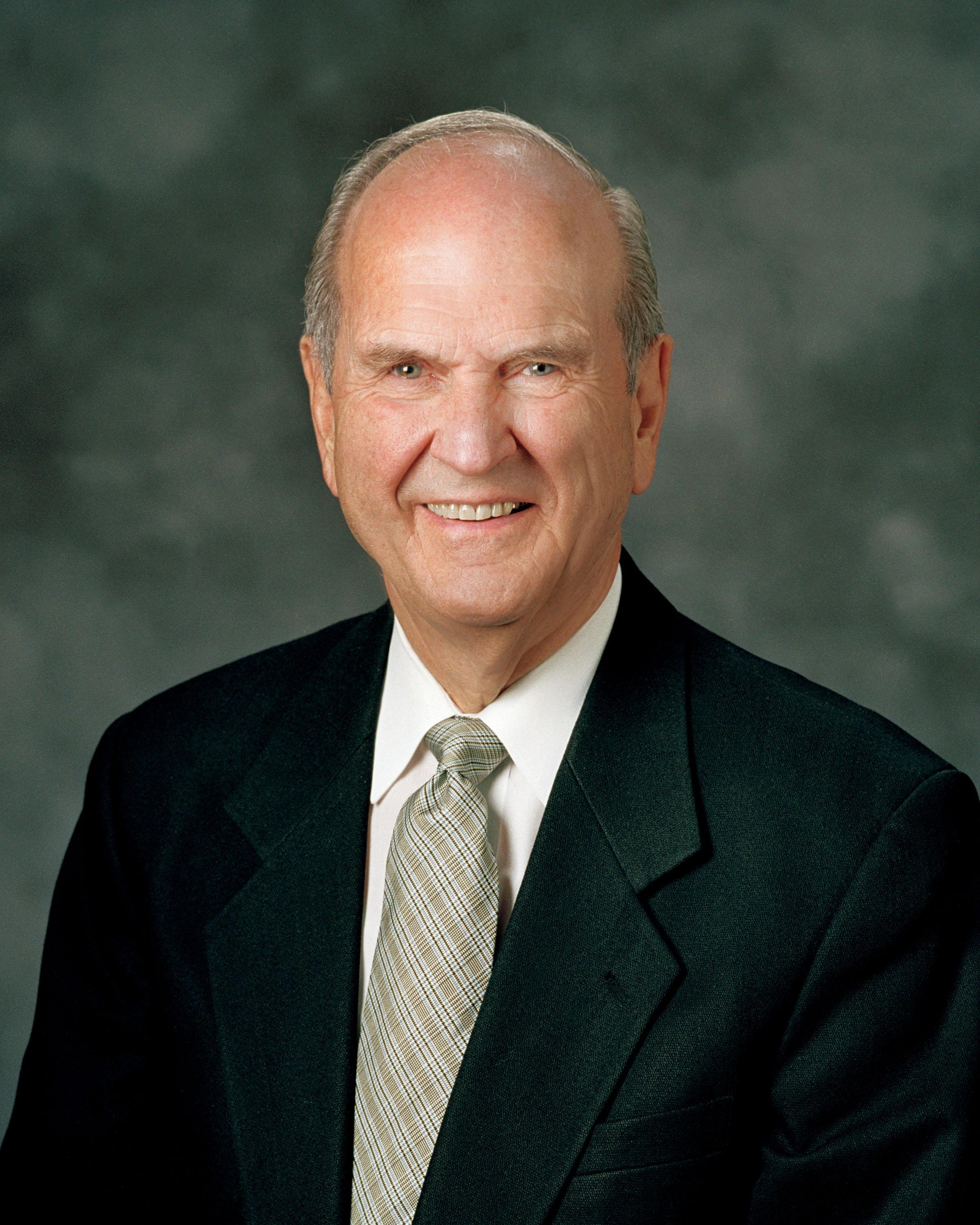 And these are the words: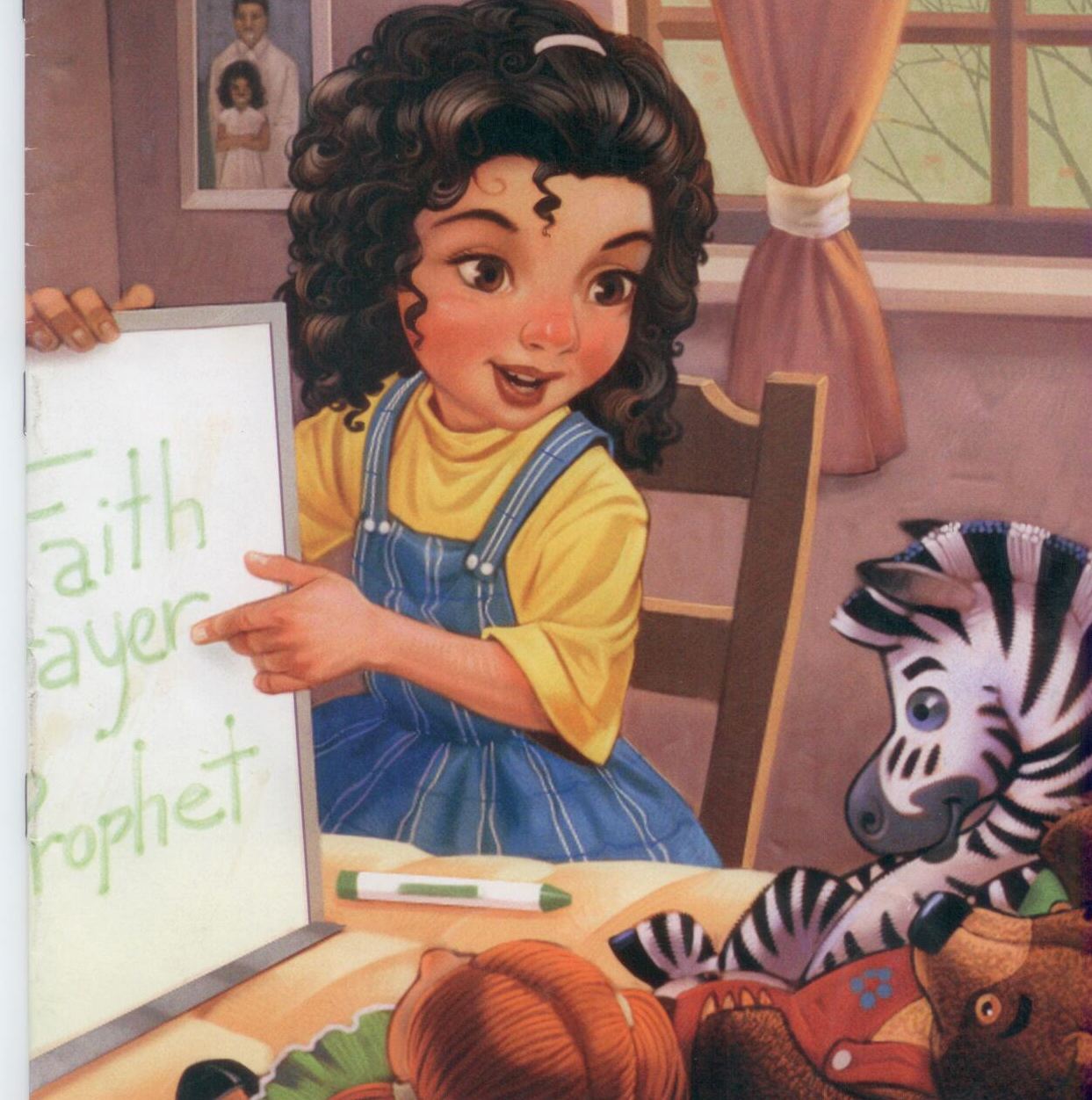 “Be True, be true.”At work or at play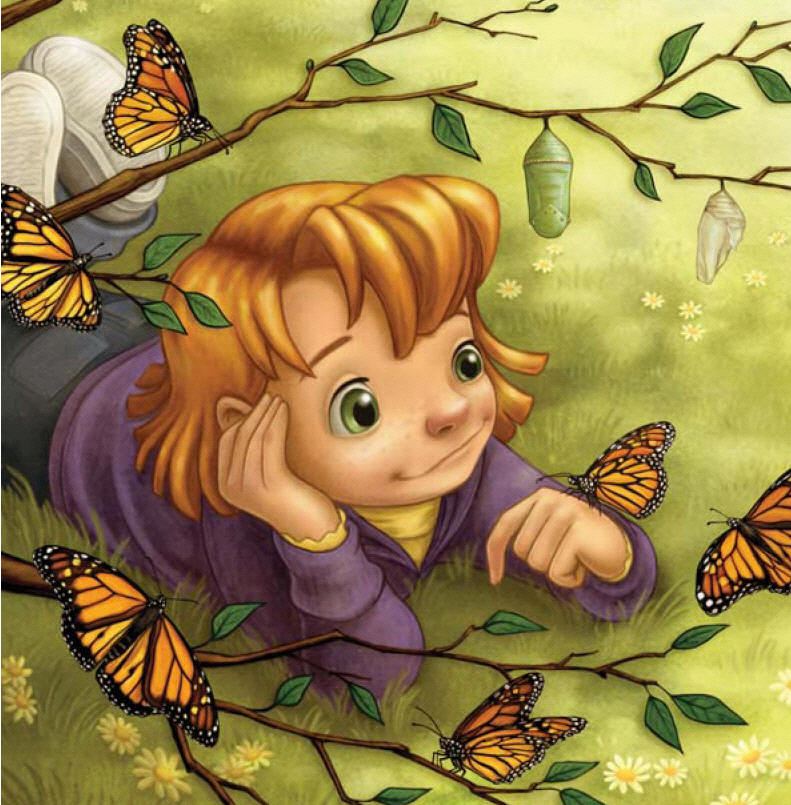 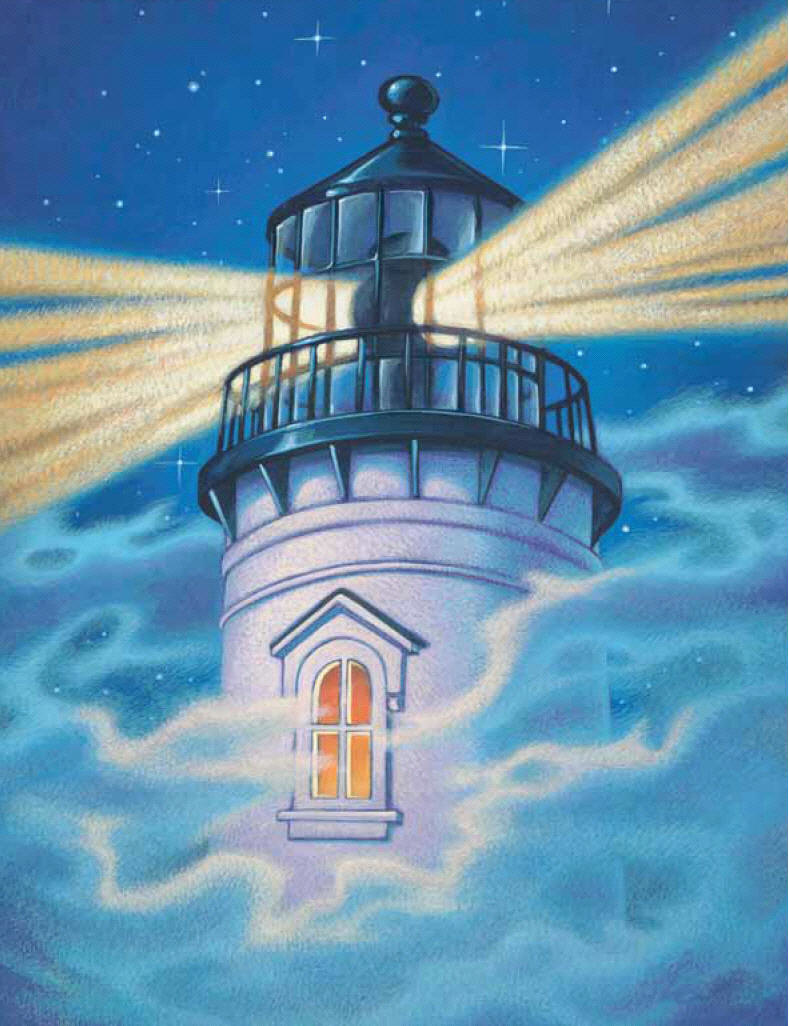 In darkness or lightBe true, be true,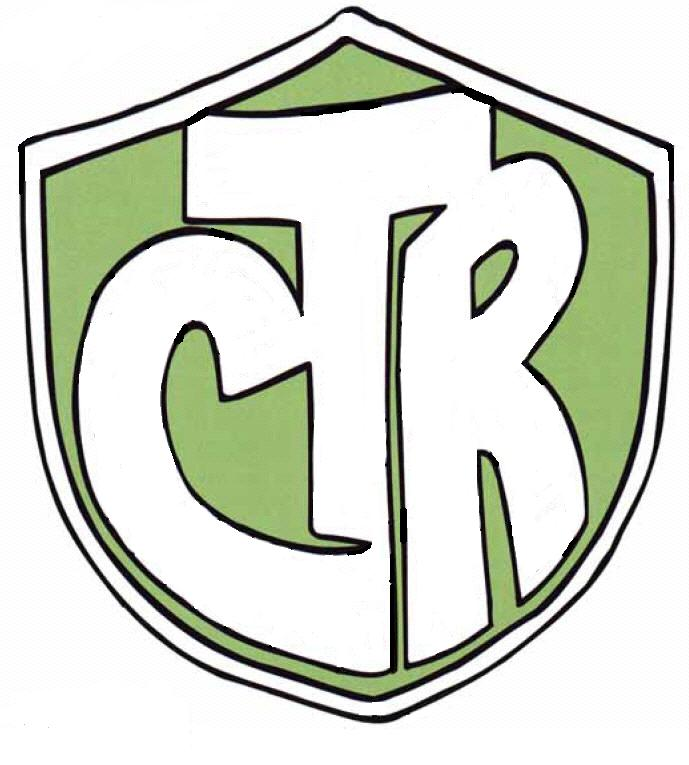 And stand for the rightDare to do right!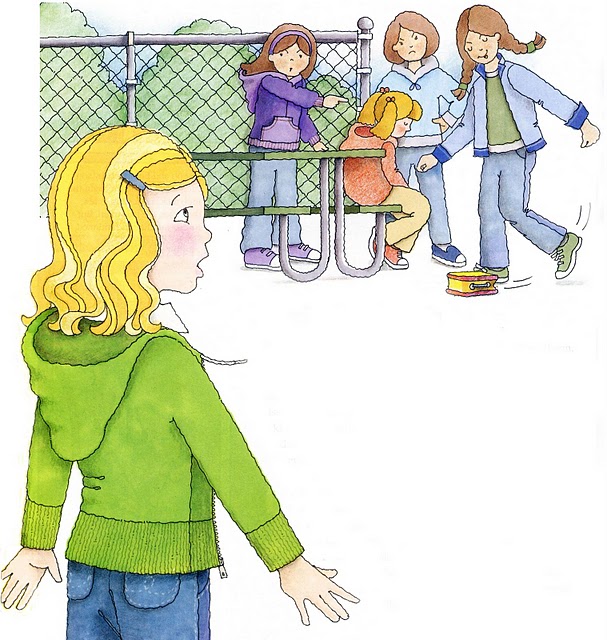 Dare to be true! You have a work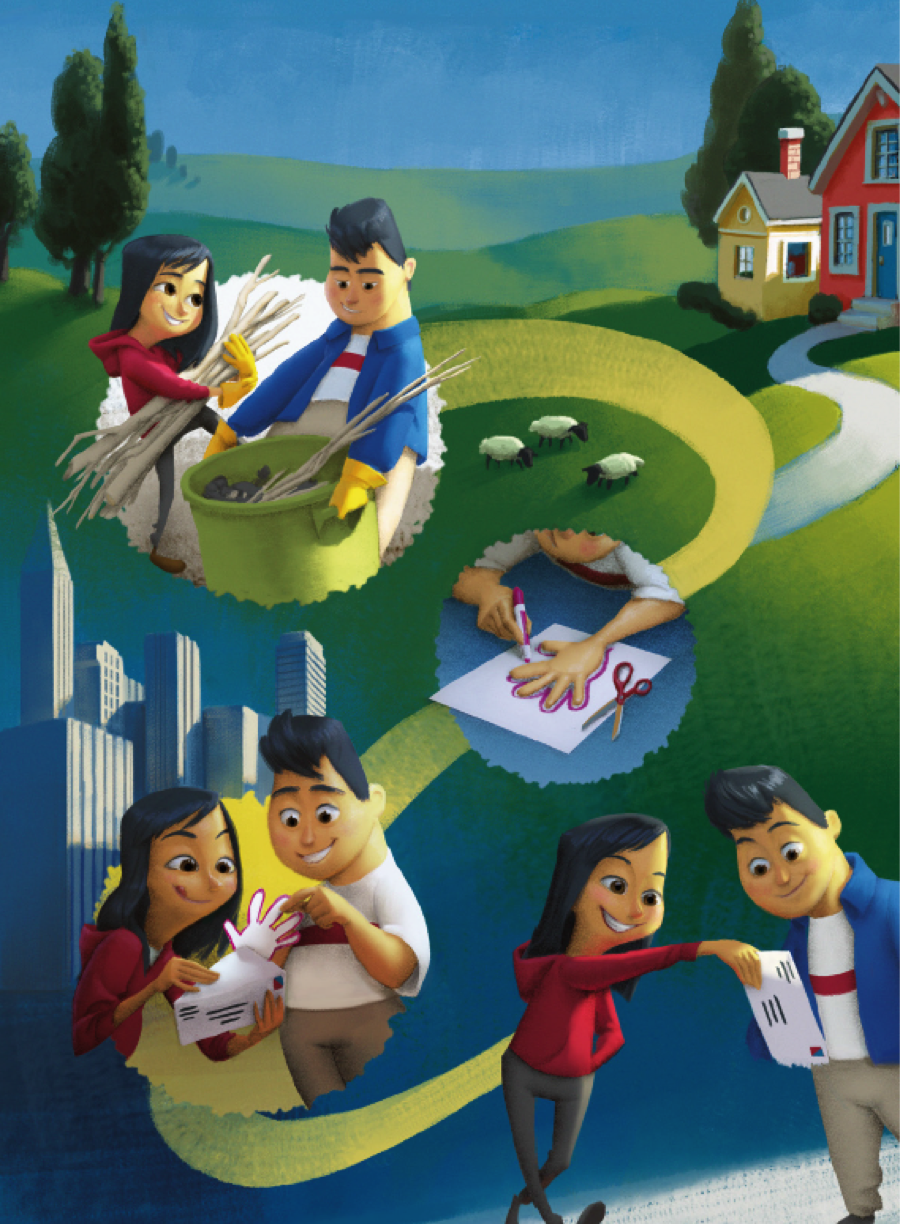 That no other can doDo it so bravely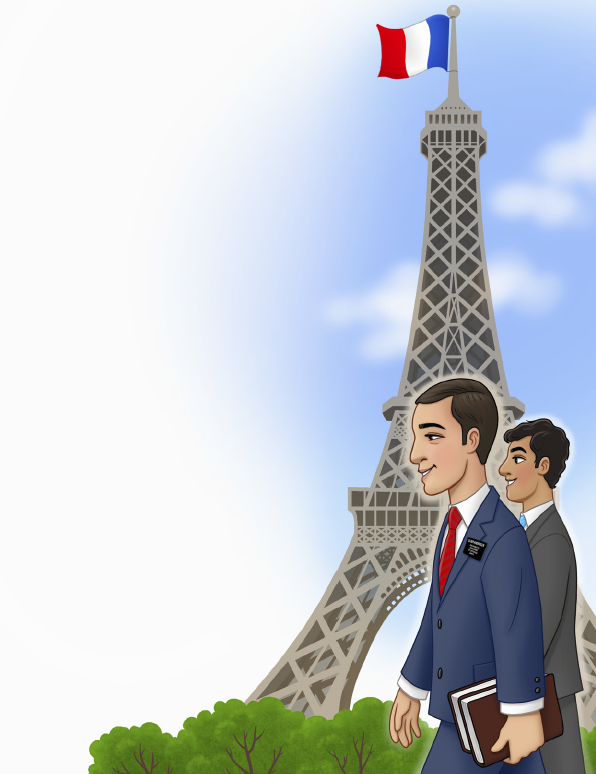 So kindly so wellAngels will hasten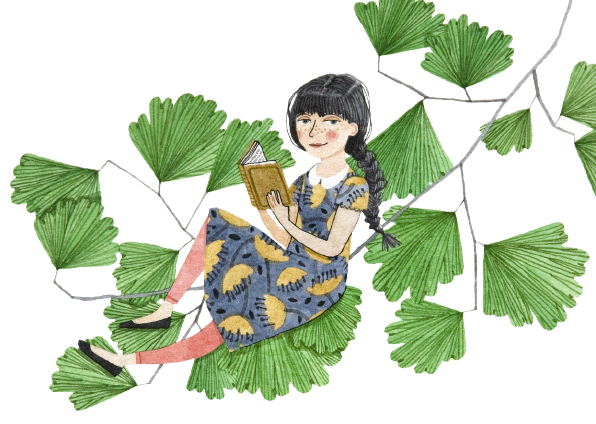 The story to tellDare, dare, dare to do right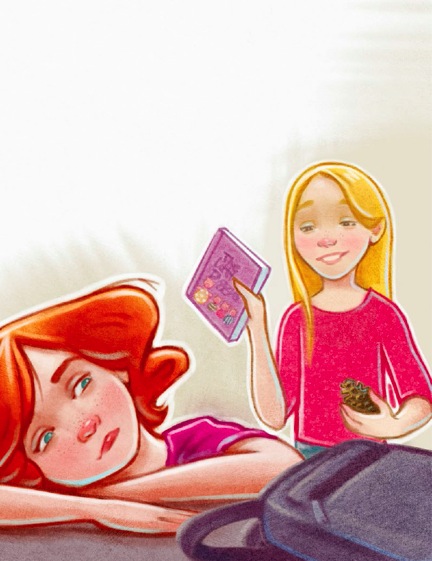 Dare, dare, dare to be trueDare to be true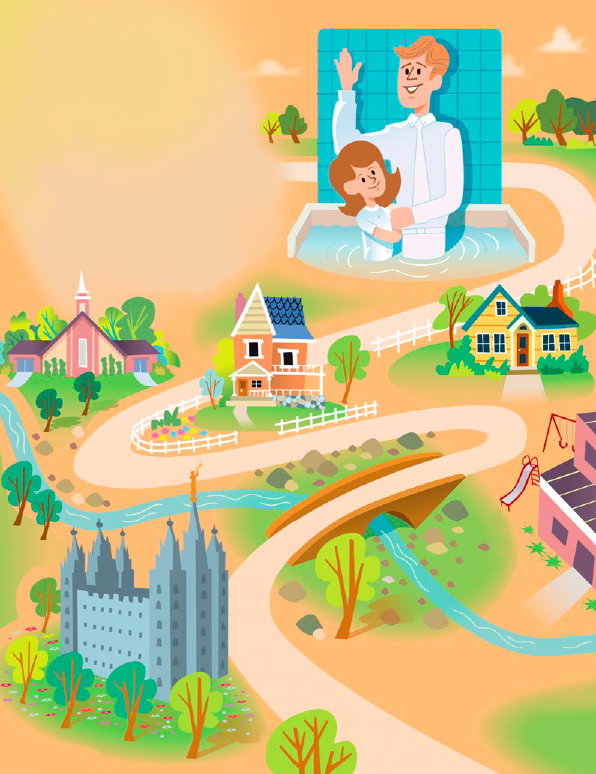 Dare to be true